Гуманитарный проект государственного учреждения «Территориальный центр социального обслуживания населения Бешенковичского района»ГУМАНИТАРНЫЙ ПРОЕКТ«Спорт равных возможностей»     Комплекс уличных тренажеров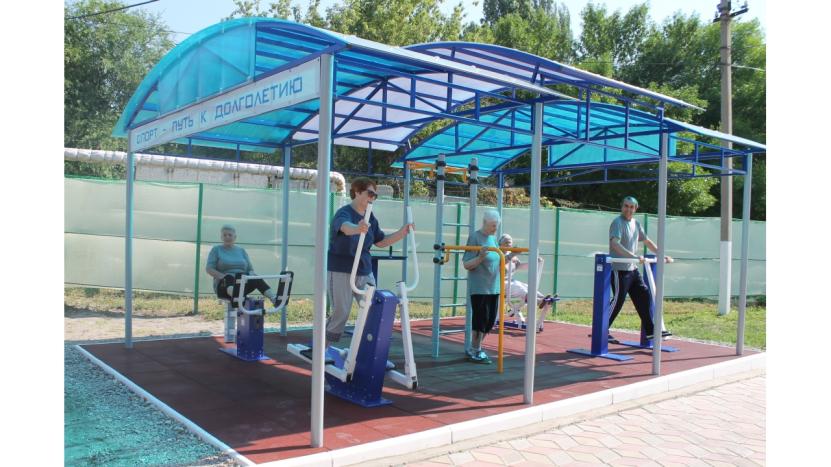 Данный проект направлен на создание условий по организации двигательной активности лиц с тяжёлыми и множественными психическими и/или физическими нарушениями в развитии, детей-инвалидов Бешенковичского района посредством создания безопасной и доступной среды, содействии физической, психоэмоциональной, социальной реабилитации инвалидов (лечебной физкультуры).Универсальная спортивная площадка предназначена для коррекции двигательной системы, опорно-двигательного аппарата, развития спортивных навыков и повышения двигательной активности у лиц с инвалидностью и ТМНР. При каждом виде патологии в здоровье рекомендована адаптивная физическая культура.  Таким образом, в проект включены только те виды спортивного оборудования, которые способствуют развитию и реабилитации здоровья. 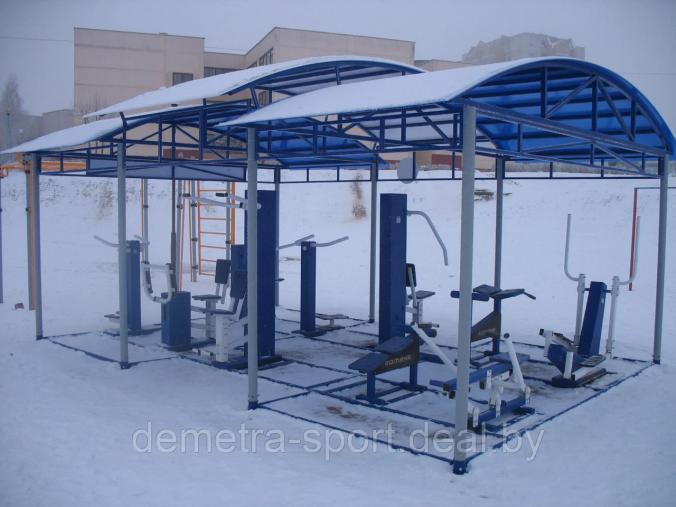 Комплекс уличных тренажеров на раме - 30 000 бел.руб./комплект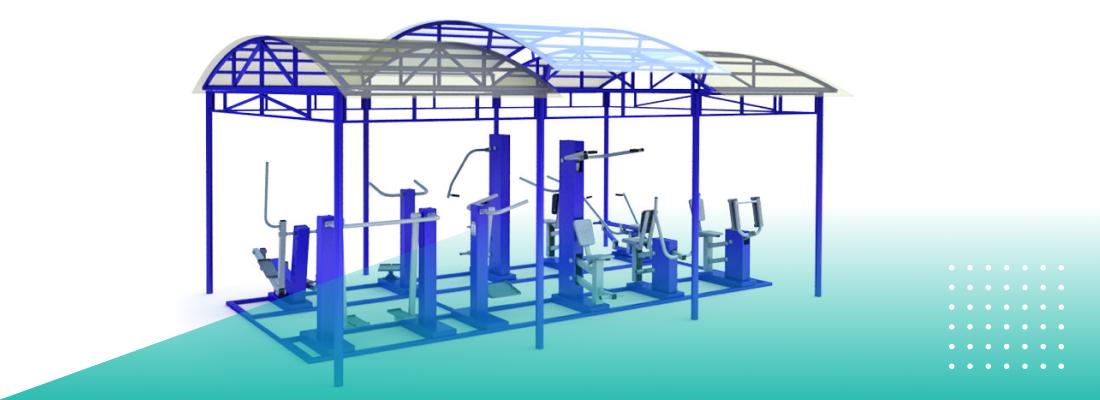 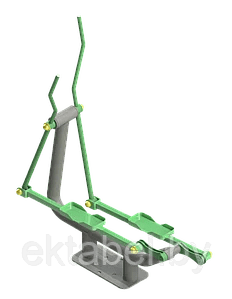 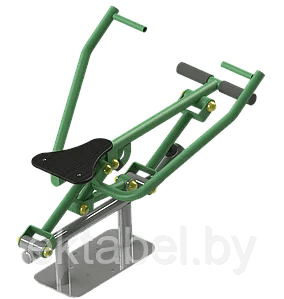          SG-108 Орбитрек 1 669 руб.                      SG-111 Гребной тренажер 1 409 руб.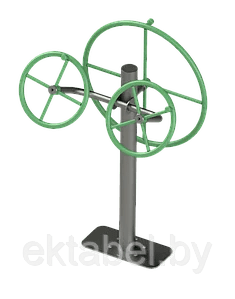 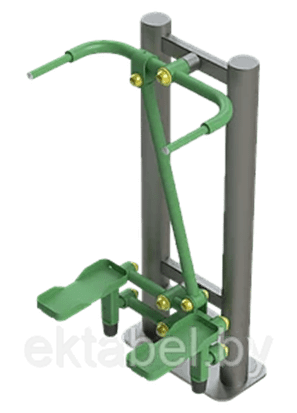 SG-122.1 Тренажер для мышц                            SG-119.1 Тренажер "Степпер" 1 404 руб.плечевого пояса 1 365 руб.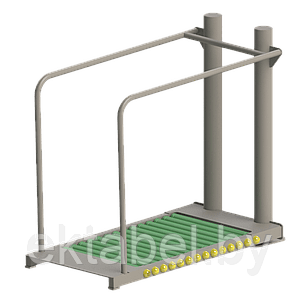 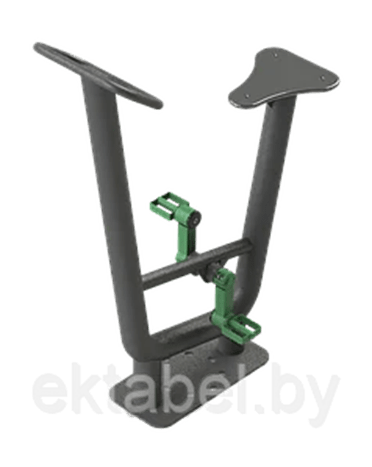 SG-129 Тренажер "Беговая дорожка"  2 808 руб.                   SG-130 Велотренажер 1 235 руб.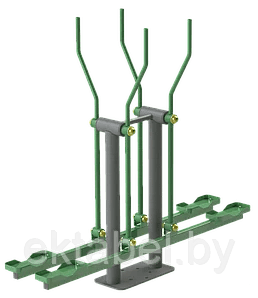 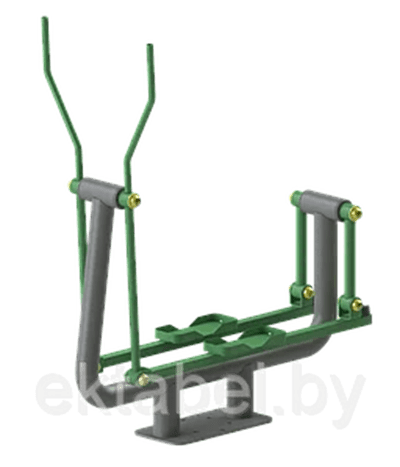 SG-144.1 Тренажер "Лыжник двойной"  2 402 руб.             SG-144 Тренажер "Лыжник"  1 690 руб. 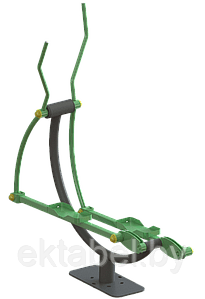 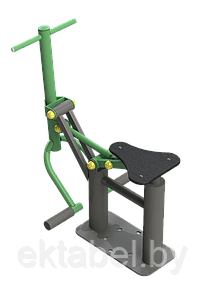 SO-10.13 Тренажер "Орбитрек" 1 430 руб.                    SG-106 Хос Райдер 1 196 руб.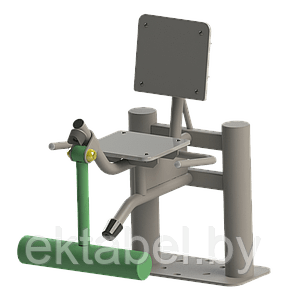 SG-128.1 Тренажер "Разгибатель бедра" одинарный  1 625 руб.1. Наименование проекта: Спорт равных возможностей1. Наименование проекта: Спорт равных возможностей2. Срок реализации проекта: 2024 - 20252. Срок реализации проекта: 2024 - 20253. Организация – заявитель, предлагающая проект: государственное учреждение «Территориальный центр социального обслуживания населения Бешенковичского района»3. Организация – заявитель, предлагающая проект: государственное учреждение «Территориальный центр социального обслуживания населения Бешенковичского района»4. Цели проекта: создание условий по организации двигательной активности лиц с тяжёлыми и множественными психическими и/или физическими нарушениями в развитии, детей с инвалидностью Бешенковичского района, содействие физической, психоэмоциональной, социальной реабилитации инвалидов4. Цели проекта: создание условий по организации двигательной активности лиц с тяжёлыми и множественными психическими и/или физическими нарушениями в развитии, детей с инвалидностью Бешенковичского района, содействие физической, психоэмоциональной, социальной реабилитации инвалидов5. Задачи, планируемые к выполнению в рамках реализации проекта:- обеспечение строительства и функционирования уличной спортивной площадки (разработка проектно-сметной документации, проведение работ по подготовке территории для установки комплексной современной спортивно-оздоровительной площадки, закупка и установка спортивного оборудования);- обеспечение информационной поддержки проекта;- вовлечение в занятия лечебной физкультурой (ЛФК) и спортом на площадке;- проведение систематических спортивных занятий для лиц с инвалидностью Бешенковичского района;- формирование представления о здоровом образе жизни.5. Задачи, планируемые к выполнению в рамках реализации проекта:- обеспечение строительства и функционирования уличной спортивной площадки (разработка проектно-сметной документации, проведение работ по подготовке территории для установки комплексной современной спортивно-оздоровительной площадки, закупка и установка спортивного оборудования);- обеспечение информационной поддержки проекта;- вовлечение в занятия лечебной физкультурой (ЛФК) и спортом на площадке;- проведение систематических спортивных занятий для лиц с инвалидностью Бешенковичского района;- формирование представления о здоровом образе жизни.6. Целевая группа: инвалиды I и II групп, лица с тяжёлыми и множественными психическими и/или физическими нарушениями в развитии, дети-инвалиды Бешенковичского района. 6. Целевая группа: инвалиды I и II групп, лица с тяжёлыми и множественными психическими и/или физическими нарушениями в развитии, дети-инвалиды Бешенковичского района. 7. Краткое описание мероприятий в рамках проекта: ●  обеспечение строительства и функционирования уличной спортивной площадки: - разработка проектно-сметной документации;- проведение работ по подготовке территории для установки комплексной современной спортивно-оздоровительной площадки;- закупка и установка 10 уличных тренажёров (сборка, монтаж, бетонирование);- установка навеса над уличной тренажёрной площадкой;● обеспечение информационной поддержки проекта.7. Краткое описание мероприятий в рамках проекта: ●  обеспечение строительства и функционирования уличной спортивной площадки: - разработка проектно-сметной документации;- проведение работ по подготовке территории для установки комплексной современной спортивно-оздоровительной площадки;- закупка и установка 10 уличных тренажёров (сборка, монтаж, бетонирование);- установка навеса над уличной тренажёрной площадкой;● обеспечение информационной поддержки проекта.Общий объем финансирования (в долларах США): 9230,76Общий объем финансирования (в долларах США): 9230,76Источник финансированияОбъем финансирования(в долларах США)Средства донора30000 б.р./9230,76Софинансирование ---8. Место реализации проекта (область/район, город): Республика Беларусь Витебская обл. пгт Бешенковичи, ул. Свободы, 42А8. Место реализации проекта (область/район, город): Республика Беларусь Витебская обл. пгт Бешенковичи, ул. Свободы, 42А9. Контактное лицо (инициалы, фамилия, должность, телефон, адрес электронной почты): А.С.Моцевич, директор, (802131) 4 31 12, +375 29 7102780; info@beshenkovichi-tcson.by9. Контактное лицо (инициалы, фамилия, должность, телефон, адрес электронной почты): А.С.Моцевич, директор, (802131) 4 31 12, +375 29 7102780; info@beshenkovichi-tcson.by1. Project name:  "Sport of Equal Opportunities"Outdoor exercise equipment complex1. Project name:  "Sport of Equal Opportunities"Outdoor exercise equipment complex2. Project implementation period: 2024 -20252. Project implementation period: 2024 -20253.  Applicant organization proposing the project: state institution " Territorial center of social service of the population of Beshenkovichi district»3.  Applicant organization proposing the project: state institution " Territorial center of social service of the population of Beshenkovichi district» 4. Project objectives:   creation of conditions for the organization of motor activity of persons with severe and multiple mental and/or physical disabilities, children with disabilities of the Beshenkovichi district, promotion of physical, psycho-emotional, social rehabilitation of disabled people 4. Project objectives:   creation of conditions for the organization of motor activity of persons with severe and multiple mental and/or physical disabilities, children with disabilities of the Beshenkovichi district, promotion of physical, psycho-emotional, social rehabilitation of disabled people5.   Тasks planned for implementation within the framework of the project:- ensuring the construction and operation of an outdoor sports ground (development of design and estimate documentation, work on preparing the territory for the installation of a comprehensive modern sports and recreation ground, purchase and installation of sports equipment);- providing information support for the project;- involvement in physical therapy (physical therapy) and sports on the playground;- conducting systematic sports activities for people with disabilities in the Beshenkovichi district;- formation of an idea of a healthy lifestyle.5.   Тasks planned for implementation within the framework of the project:- ensuring the construction and operation of an outdoor sports ground (development of design and estimate documentation, work on preparing the territory for the installation of a comprehensive modern sports and recreation ground, purchase and installation of sports equipment);- providing information support for the project;- involvement in physical therapy (physical therapy) and sports on the playground;- conducting systematic sports activities for people with disabilities in the Beshenkovichi district;- formation of an idea of a healthy lifestyle.6. Target group:   persons with disabilities of groups I and II, persons with severe and multiple mental and/or physical disabilities, children with disabilities of the Beshenkovichi district.6. Target group:   persons with disabilities of groups I and II, persons with severe and multiple mental and/or physical disabilities, children with disabilities of the Beshenkovichi district.7. Brief description of the project activities: ● ensuring the construction and operation of an outdoor sports ground: - development of design and estimate documentation;- carrying out work on the preparation of the territory for the installation of a comprehensive modern sports and recreation ground;- purchase and installation of 10 outdoor simulators (assembly, installation, concreting);- installation of a canopy over an outdoor exercise area;● providing information support for the project.7. Brief description of the project activities: ● ensuring the construction and operation of an outdoor sports ground: - development of design and estimate documentation;- carrying out work on the preparation of the territory for the installation of a comprehensive modern sports and recreation ground;- purchase and installation of 10 outdoor simulators (assembly, installation, concreting);- installation of a canopy over an outdoor exercise area;● providing information support for the project. The total amount of funding (in US dollars): 9230,76 The total amount of funding (in US dollars): 9230,76Source of financingAmount of financing(in us dollars)Donor funds30 000 б.р./9230,76Co-financing--- 8. Location of the project (region / district, city): Republic Belarus Vitebsk region town Beshenkovichi, st. Liberty 42A 8. Location of the project (region / district, city): Republic Belarus Vitebsk region town Beshenkovichi, st. Liberty 42A9. Contact person: initials, last name, position, phone number, email addressA.S.Motsevich, Director, (802131) 4 311 2, +375 29 7102780; info@beshenkovichi-tcson.by9. Contact person: initials, last name, position, phone number, email addressA.S.Motsevich, Director, (802131) 4 311 2, +375 29 7102780; info@beshenkovichi-tcson.by